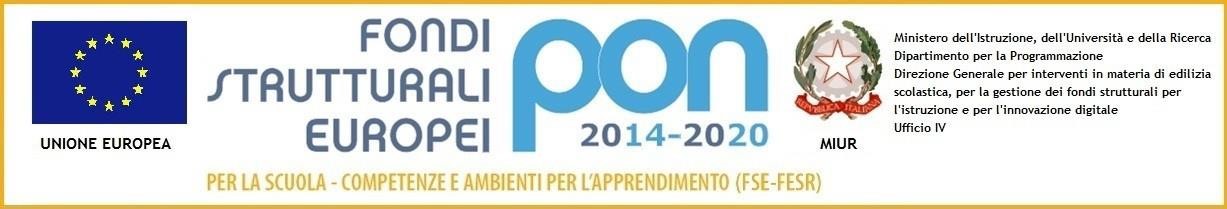 ISTITUTO COMPRENSIVO “Don Diana”  Via Cavour, 20 81033 Casal di Principe (CE) Scuola Secondaria Primo grado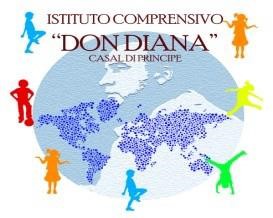 MONITORAGGIO  RISULTATI delle PROVE STRUTTURATE PER CLASSI PARALLELE Test di ingresso  a.s. 2021-2022PERIODO DI SOMMINISTRAZIONE: settembre  DISCIPLINA: ……………………… I livelli di acquisizione di conoscenze e abilità in rapporto al voto in decimi attribuito alle prove sono stati così ripartiti: Livello                                         Voto in decimi Avanzato                                                    9-10 Intermedio                                                  7-8 Base                                                            6 Basso                                                          4-5 La valutazione delle prove ha dato in percentuale i seguenti risultati:  CLASSI PRIME   La valutazione delle prove ha dato in percentuale i seguenti risultati:  CLASSI SECONDE  La valutazione delle prove ha dato in percentuale i seguenti risultati:  CLASSI TERZE  Il Capodipartimento: _______________________ VOTI In relazione al numero di alunni   VOTI In relazione al numero di alunni   VOTI In relazione al numero di alunni   VOTI In relazione al numero di alunni   VOTI In relazione al numero di alunni   VOTI In relazione al numero di alunni   VOTI In relazione al numero di alunni   LIVELLI  In relazione al numero di alunni   LIVELLI  In relazione al numero di alunni   LIVELLI  In relazione al numero di alunni   LIVELLI  In relazione al numero di alunni   10 9 8 7 6 5 4 Avanzato  Intermedio Base  Basso  PERCENTUALE SUI VOTI  In relazione al numero di alunni   PERCENTUALE SUI VOTI  In relazione al numero di alunni   PERCENTUALE SUI VOTI  In relazione al numero di alunni   PERCENTUALE SUI VOTI  In relazione al numero di alunni   PERCENTUALE SUI VOTI  In relazione al numero di alunni   PERCENTUALE SUI VOTI  In relazione al numero di alunni   PERCENTUALE SUI VOTI  In relazione al numero di alunni   PERCENTUALE SUI LIVELLI  In relazione al numero di alunni   PERCENTUALE SUI LIVELLI  In relazione al numero di alunni   PERCENTUALE SUI LIVELLI  In relazione al numero di alunni   PERCENTUALE SUI LIVELLI  In relazione al numero di alunni   10 9 8 7 6 5 4 Avanzato  Intermedio Base  Basso  VOTI In relazione al numero di alunni   VOTI In relazione al numero di alunni   VOTI In relazione al numero di alunni   VOTI In relazione al numero di alunni   VOTI In relazione al numero di alunni   VOTI In relazione al numero di alunni   VOTI In relazione al numero di alunni   LIVELLI  In relazione al numero di alunni   LIVELLI  In relazione al numero di alunni   LIVELLI  In relazione al numero di alunni   LIVELLI  In relazione al numero di alunni   10 9 8 7 6 5 4 Avanzato  Intermedio Base  Basso  PERCENTUALE SUI VOTI  In relazione al numero di alunni   PERCENTUALE SUI VOTI  In relazione al numero di alunni   PERCENTUALE SUI VOTI  In relazione al numero di alunni   PERCENTUALE SUI VOTI  In relazione al numero di alunni   PERCENTUALE SUI VOTI  In relazione al numero di alunni   PERCENTUALE SUI VOTI  In relazione al numero di alunni   PERCENTUALE SUI VOTI  In relazione al numero di alunni   PERCENTUALE SUI LIVELLI  In relazione al numero di alunni   PERCENTUALE SUI LIVELLI  In relazione al numero di alunni   PERCENTUALE SUI LIVELLI  In relazione al numero di alunni   PERCENTUALE SUI LIVELLI  In relazione al numero di alunni   10 9 8 7 6 5 4 Avanzato  Intermedio Base  Basso  VOTI In relazione al numero di alunni   VOTI In relazione al numero di alunni   VOTI In relazione al numero di alunni   VOTI In relazione al numero di alunni   VOTI In relazione al numero di alunni   VOTI In relazione al numero di alunni   VOTI In relazione al numero di alunni   LIVELLI  In relazione al numero di alunni   LIVELLI  In relazione al numero di alunni   LIVELLI  In relazione al numero di alunni   LIVELLI  In relazione al numero di alunni   10 9 8 7 6 5 4 Avanzato  Intermedio Base  Basso  PERCENTUALE SUI VOTI  In relazione al numero di alunni   PERCENTUALE SUI VOTI  In relazione al numero di alunni   PERCENTUALE SUI VOTI  In relazione al numero di alunni   PERCENTUALE SUI VOTI  In relazione al numero di alunni   PERCENTUALE SUI VOTI  In relazione al numero di alunni   PERCENTUALE SUI VOTI  In relazione al numero di alunni   PERCENTUALE SUI VOTI  In relazione al numero di alunni   PERCENTUALE SUI LIVELLI  In relazione al numero di alunni   PERCENTUALE SUI LIVELLI  In relazione al numero di alunni   PERCENTUALE SUI LIVELLI  In relazione al numero di alunni   PERCENTUALE SUI LIVELLI  In relazione al numero di alunni   10 9 8 7 6 5 4 Avanzato  Intermedio Base  Basso  